	Баранова Людмила Владимировна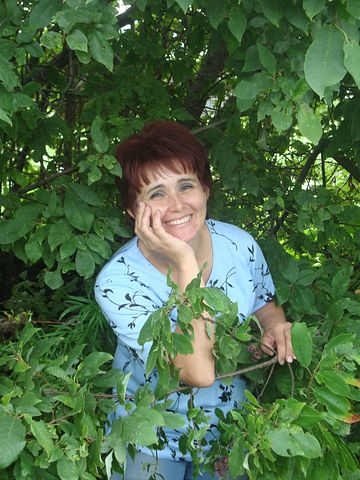 	Родилась в 1966 году в г. Асино. Окончила Асиновское среднее профессионально - техническое училище (СПТУ) - 1 по специальности – повар. Берестяному ремеслу училась в ЗАО «Томский Умелец». В настоящее время продолжает работать с берестой. В её ассортименте: тарелки, хлебницы, шкатулки, короба.8-961-886-51-06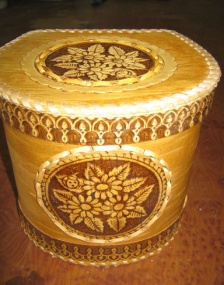 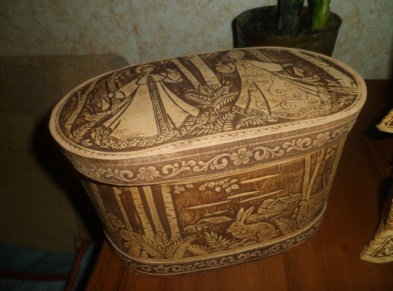 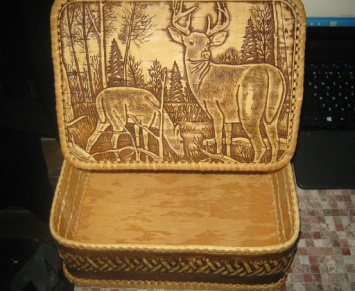 Коробка. 16.0х14,0х7,0       Хлебница «Зайцы». 25,5х15,0х14,0         Шкатулка «Лоси».10,0х25,0х14.0            Тарелка  «Лебеди». Д-17,0                    Тарелка «Птичка». Д-20,0           Тарелка «Шишки». Д-20,0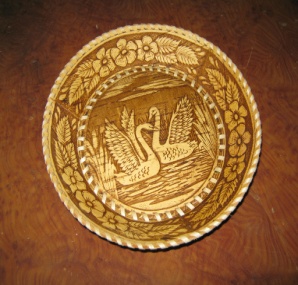 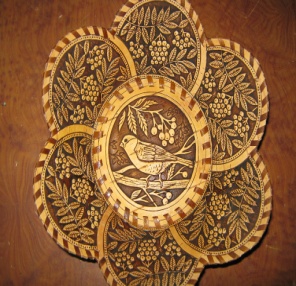 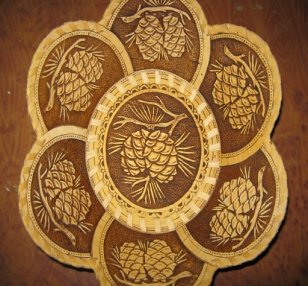 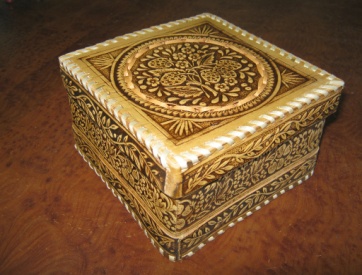 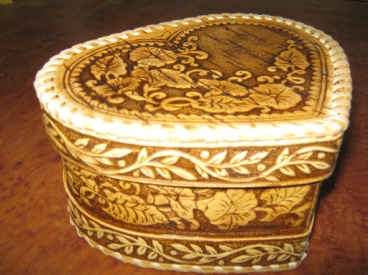 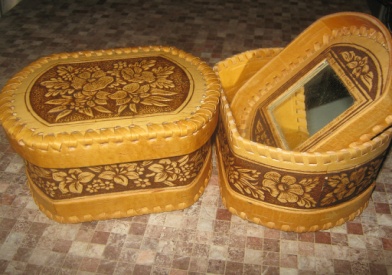 Шкатулка «Земляника».                Шкатулка «Сердце». 13,0х7,0          Шкатулка с зеркалом		14,0х14,0х7,								     9,0х7,0х7,0